 SundayMondayTuesdayWednesdayThursdayFridaySaturday12USA meetPractice for B2/SilverNo Gold/JR practiceReg deadlineSpringfield snowball 1/14-163USA meet4  USA meet5  6   HS MeetAdjusted Practice4:30-5:30 B1 & 24:30-6 Silver4:30-6 Gold4:30-6 JR    PIZZA PICKUP78910Twin Pikes11121314151617Mexico Pentathlon18192021226:45-8:45am JR/GoldNormal evening practice for all23 6:45-8:45am JR/GoldNormal evening practice for all24 Christmas Eve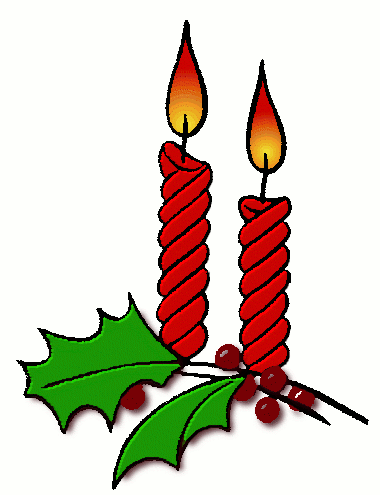 25Christmas Day 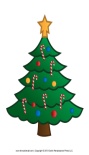 266:45-8:45am JR/GoldNormal evening practice for all27 6:45-8:45am JR/GoldNormal evening practice for all286:45-8:45am JR/GoldChristmas Team Practice 5-6 pmB1/B2 5-6Silver 5-6  Gold 3:30-6Jr 3:30-629  6:45-8:45am JR/GoldNormal evening practice for all30 New Year’s Eve12-3:30 JR/Gold Food afterwards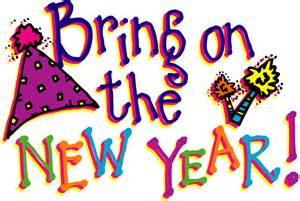 31